ROMA CHRISTMAS MAGIC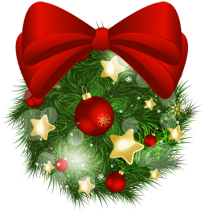   APPLICATION FORM/FOOD                                             DEADLINE 08. 12. 2017. E-mail: food.rcm@gmail.comAccount:A.N.B.I.M.A. LAZIOIBAN IT97A0312739100000000000655 BIC BAECIT2B ABI O3127 CAB 39100APLICCATION-FOOD:                                              Date:_____________________                                                          ______________________                                                                                                                            Signature:     Team/Association:Contact person:E-mail:MENU OFFER /6,00 EUR1. - LASAGNA WITH MEAT or  VEGETARIAN LASAGNA 2.-CHICKEN OR - STRIP of BEEF (Straccetti di manzo) -you can choose: SALAD OR BAKED POTATOES GLUTENFREE MENU (ONLY FOR CELIAC PERSONS/SOLAMENTE per CELIACI) - WHITE RICE - RICE with GRAVY MENÙ 1 or 2 or for celiac-Each menù includes a bottle of water and breadDATE:LUNCH: DINNER:TOTAL:17. 12. 2017.6,00 eur x6,00  eur xALL: